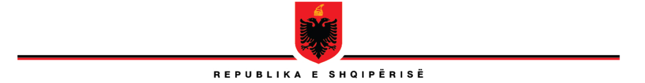 SHKOLLA E MAGJISTRATURËSKËSHILLI DREJTUESV E N D I MNr. 14,  datë 17.05.2022“PËRCAKTIMIN E ANËTARËVE TË KOMISIONIT TË PROVIMIT PËRFUNDIMTAR TË KANDIDATËVE PËR MAGJISTRATË TË VITIT TË DYTË  PËR VITIN AKADEMIK 2021-2022”Në mbështetje të nenit 266 dhe 268, të ligjit nr. 115/2016, “Për organet e qeverisjes së sistemit të drejtësisë″, si dhe Aneksit Nr. 10 “Për vlerësimin e kandidatëve për magjistratë në Formimin Fillestar” të Rregullores së Brendshme të Shkollës së Magjistraturës, Këshilli Drejtues i Shkollës së Magjistraturës, i mbledhur sot më datë 17.05.2022VENDOSI:Caktimin e anëtarëve të Komisionit të Provimit Përfundimtar të vitit të dytë akademik, i cili do të zhvillohet më datë 13 qershor 2022, si vijon:z. H.L				E drejtë Penale dhe Procedurë Penale;z. A. H				E drejtë Private dhe Procedurë Civile;   znj. E. C	E drejtë Administrative materiale dhe e drejtë Procedurale Administrative;Znj. A. A			E drejtë Publike;Z. K. K			Anëtar i Këshillit të Lartë Gjyqësor;Z. S.S	 		Anëtar i Këshillit të Lartë të Prokurorisë.Në rast pamundësie të pjesëmarrjes së ndonjërit prej anëtarëve të komisionit të caktuar më sipër, autorizohet Drejtori i Shkollës së Magjistraturës t’i zëvendësojë me pedagogë nga lista e miratuar e pedagogëve të jashtëm në Programin e Formimit Fillestar për vitin akademik 2021-2022;Ky vendim hyn në fuqi menjëherë.ZËVENDËSKRYETARIOLSIAN ÇELA